Звіт депутата Тальнівської районної ради від Тальнівської  районної партійної організації ВО «Свобода» Мельник Валентини Михайлівни за 2017 рікЧлен депутатської фракції Тальнівської  районної партійної організації ВО «Свобода»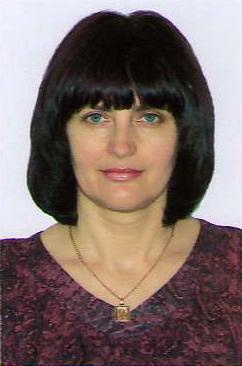 10.01.2018 року                                                                                                 В.М.Мельник                                     Член постійної комісії з соціальних та гуманітарних питань.Напрямки діяльності депутатаХарактеристикадіяльностіЗдійснення прийому громадян  Моя Громадська приймальня депутата районної ради працює за адресою: Тальнівський район, м.Тальне, вул. Соборна 2Дні прийому громадян –  з понеділка по п’ятницю. Години прийому: з 9:00 до 18:00До нашої громадської приймальні протягом 2017 р. звернулося понад 100 жителів Тальнівського району.Питання, за якими звертались громадяни, стосувалися наступного: допомоги на лікування, надання допомоги в школи, лікарню та ДНЗ,  виділенню земельних ділянок у приватну власність  учасникам АТО та багато інших. Багато питань було в телефонному режимі.Участь в засіданні сесій районної ради, фракції та постійної комісії (кількість засідань, у яких депутат брав участь)Протягом 2017 року брала  участь у роботі 7 сесій районної ради,  10 засідань постійної комісії районної ради з соціальних та гуманітарних питань.  В своїх виступах, діях та рішеннях завжди підтримувала вчителів, воїнів АТО, пільгові категорії населення на проїзд у транспорті, лікарів, незахищених верств населення, дітей. Зустрічі з виборцями, участь в громадських слуханнях (кількість, тематика)Брала участь у сесіях Тальнівської міської  ради, та приймала участь у всіх громадських слуханнях м.Тального.Організація роботи помічників депутата (кількість помічників, участь помічників в депутатській діяльності)Помічників не маюЗалучення коштів з різних фінансових джерел (депутатських коштів, благодійної допомоги, коштів з обласного та місцевих бюджетів, коштів ДФРР) на вирішення проблем громадиЗа мого сприяння та/або за моєї участі протягом 2017 року у Тальнівському районі було проведено наступні заходи:Організація заходу до Дня Св. Миколая для дітей учасників АТО.Надання гуманітарної допомоги в зону проведення АТО, та організація відправок волонтерської допомоги.Заходи з патріотичного виховання молоді ( лекції в бібліотеках та школах)Проведення турніру з волейболу до дня Св. Миколая.Матеріальна та психологічна допомога ветеранам та учасникм АТО.Депутатські кошти в сумі 23,0 тис грн. направила на придбання медичного обладнання для Тальнівської центральної районної лікарніУчасть депутата у різних заходах (свята, круглі столи, семінари, спортивні заходи, тощо)Беру участь у важливих заходах в районі.